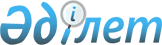 Қазақстан Республикасы Үкіметінің "Қазақстан Республикасы Мәдениет және спорт министрлігінің мәселелері" туралы 2014 жылғы 23 қыркүйектегі № 1003 және "Қазақстан Республикасы Мәдениет және спорт министрлігінің кейбір мәселелері туралы" 2023 жылғы 16 наурыздағы № 224 қаулыларына өзгерістер мен толықтырулар енгізу туралыҚазақстан Республикасы Үкіметінің 2023 жылғы 7 тамыздағы № 651 қаулысы.
      Қазақстан Республикасының Үкіметі ҚАУЛЫ ЕТЕДІ:
      1. Күші жойылды - ҚР Үкіметінің 04.10.2023 № 865 қаулысымен.


      2. "Қазақстан Республикасы Мәдениет және спорт министрлігінің кейбір мәселелері туралы" Қазақстан Республикасы Үкіметінің 2023 жылғы 16 наурыздағы № 224 қаулысына мынадай өзгеріс енгізілсін:
      көрсетілген қаулыға 1-қосымшада:
      атаулары ауыстырылатын республикалық мемлекеттік заңды тұлғалардың тізбесінде:
      5-тармақтың орыс тіліндегі мәтініне өзгеріс енгізіледі, қазақ тіліндегі мәтін өзгермейді;
      көрсетілген қаулыға 3-қосымшада:
      Қазақстан Республикасы Үкіметінің кейбір шешімдеріне енгізілетін өзгерістер мен толықтыруларда: 
      2-тармақтың жиырма сегізінші және жиырма тоғызыншы абзацтарының орыс тіліндегі мәтініне өзгеріс енгізіледі, қазақ тіліндегі мәтін өзгермейді.
      3. Осы қаулы алғашқы ресми жарияланған күнінен кейін күнтізбелік он күн өткен соң қолданысқа енгізіледі.
					© 2012. Қазақстан Республикасы Әділет министрлігінің «Қазақстан Республикасының Заңнама және құқықтық ақпарат институты» ШЖҚ РМК
				
      Қазақстан РеспубликасыныңПремьер-Министрі 

Ә. Смайылов
